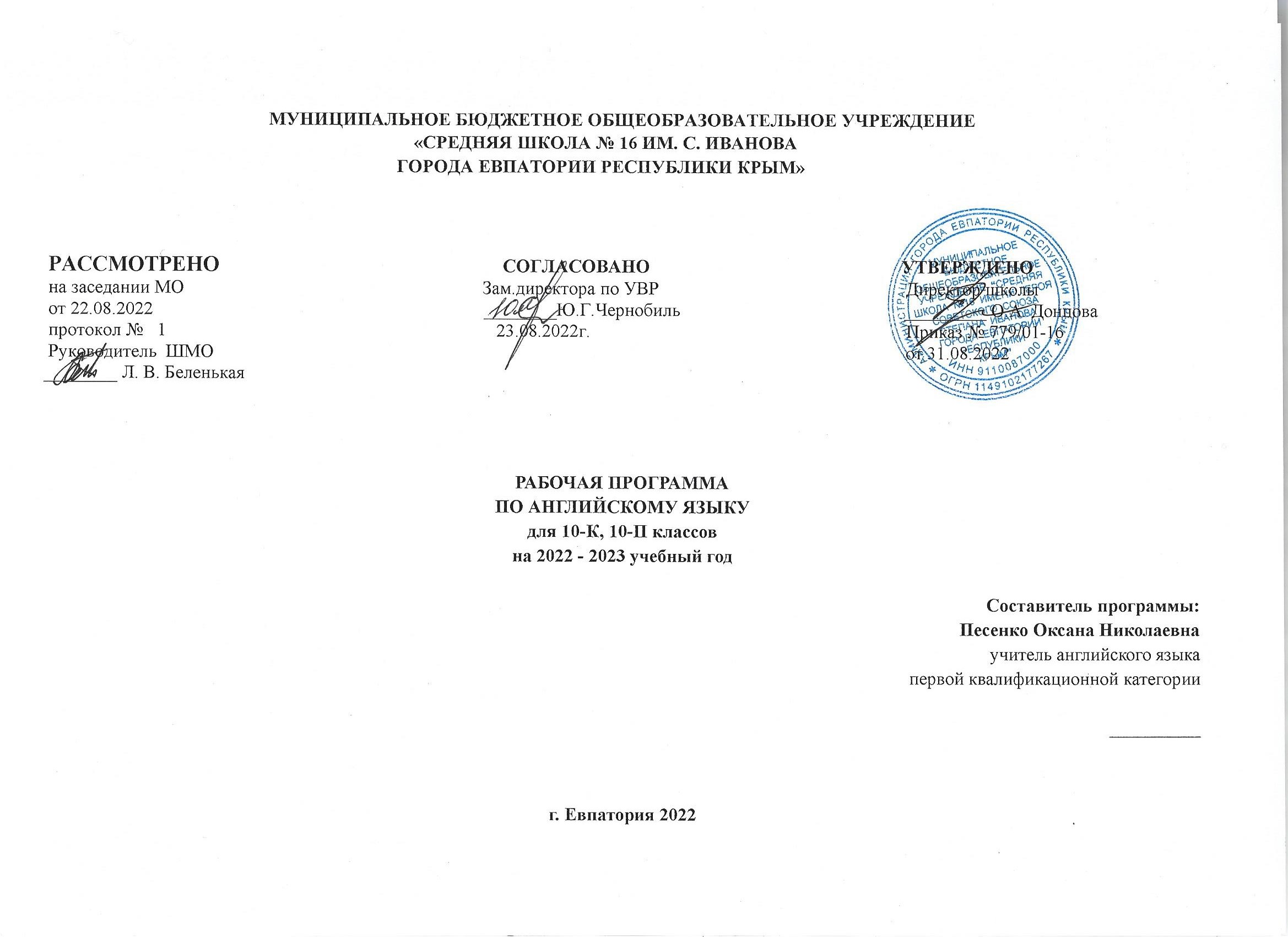 Федеральный государственныйобразовательный стандарт СОО, утверждённый приказом Минобразования РФ № 413 от 17.05 2012, (с изменениями).Рабочая программа по английскому языку для 10-х классов составлена на основе авторской программыАпальковаВ.Г. «Английский в фокусе, 10–11» (“Spotlight”), М.: Просвещение, 2011 Английский в фокусе. Учебник. 10 класс:учеб.дляобщеобразоват. организаций с прил. на электрон. носителе: базовый уровень/[ О. В. Афанасьева, Д.Дули, И. В. Михеева и др.] - М.: ExpressPublishing: Просвещение, 2014. - 248с. Планируемые результаты освоения учебного предмета.Личностные результаты учащихся старшей школы, формируемые при изучении иностранного языка на базовом уровне:стремление к самосовершенствованию в образовательной области «Иностранный язык», развитие собственной речевой культуры в целом, лучшее осознание возможностей самореализации средствами иностранного языка, в том числе в будущей профессиональной деятельности;развитие таких качеств, как воля, целеустремлённость, креативность, инициативность, эмпатия, трудолюбие, дисциплинированность, а также умения принимать самостоятельные решения и нести за них ответственность;развитие умения ориентироваться в современном поликультурном, полиязычном мире, стремление к лучшему осознанию культуры своего народа и готовность содействовать ознакомлению с ней представителей других стран; освоение ценностей культуры страны/стран изучаемого иностранного языка; толерантное отношение к проявлениям иной культуры; осознание себя гражданином своей страны и мира;формирование активной жизненной позиции, готовности отстаивать национальные и общечеловеческие (гуманистические, демократические) ценности, свою позицию гражданина и патриота своей страны.Метапредметные результаты изучения иностранного языка на базовом уровне в старшей школе проявляются в:развитии умения планировать своё речевое и неречевое поведение; умения взаимодействовать с окружающими, выполняя разные социальные роли;умении осуществлять индивидуальную и совместную с другими учащимися проектную работу, в том числе с выходом в социум;совершенствовании умений работы с информацией: поиск и выделение нужной информации с использованием разных источников информации, в том числе Интернета, обобщение информации; умение определять тему, прогнозировать содержание текста по заголовку/ключевым словам, формулировать основную мысль, выделять главные факты, опуская второстепенные, устанавливать логическую последовательность основных фактов;умении использовать справочный материал (грамматический и лингвострановедческий справочники, двуязычный и толковый словари, мультимедийные средства).Предметные результаты (на базовом уровне) состоят в достижении коммуникативной компетентности в иностранном языке на пороговом уровне, позволяющем общаться как с носителями иностранного языка, так и с представителями других стран, использующими данный язык как средство общения.Умении рационально планировать свой учебный труд;развитии умений самонаблюдения, самоконтроля, самооценки в процессе коммуникативной деятельности на иностранном языке.По окончании 10 класса учащиеся научатся и получат возможность научиться:В коммуникативной сфере (владение английским языком как средством общения)Языковая компетенция (владение языковыми средствами)Учащиесянаучатся:- понимать значения новых лексических единиц, связанных с тематикой данного этапа обучения и соответствующими ситуациями общения, в том числе оценочной лексики, реплик-клише речевого этикета, отражающих особенности культуры англоязычных стран;- понимать значение изученных грамматических явлений в расширенном объеме (видовременные, неличные и неопределенно-личные формы глагола, формы условного наклонения, косвенная речь /косвенный вопрос, побуждение и др., согласование времен).Учащиесяполучат возможность научиться:- распознавать страноведческую информацию из аутентичных источников, обогащающую социальный опыт школьников: сведения об англоязычных странах, их науке и культуре, исторических и современных реалиях, общественных деятелях, месте в мировом сообществе и мировой культуре, взаимоотношениях с нашей страной, языковые средства и правила речевого и неречевого поведения в соответствии со сферой общения и социальным статусом партнера.ГоворениеУчащиесянаучатся:- вести диалог, используя оценочные суждения, в ситуациях официального и неофициального общения (в рамках изученной тематики); беседовать о себе, своих планах;- рассказывать о своем окружении, рассуждать в рамках изученной тематики и проблематики.Учащиесяполучат возможность научиться:- участвовать в обсуждении проблем в связи с прочитанным/прослушанным иноязычным текстом, соблюдая правила речевого этикета;- представлять социокультурный портрет своей страны и англоязычных стран.АудированиеУчащиесянаучатся:- относительно полно и точно понимать высказывания собеседника в распространенных стандартных ситуациях повседневного общения.Учащиесяполучат возможность научиться:- понимать основное содержание и извлекать необходимую информацию из различных аудио- и видеотекстов: прагматических (объявления, прогноз погоды), публицистических (интервью, репортаж), соответствующих тематике данной ступени обучения.ЧтениеУчащиесянаучатся:- читать аутентичные тексты различных стилей: публицистические, художественные, научно-популярные, прагматические, используя основные виды чтения (ознакомительное, изучающее, поисковое/просмотровое) в зависимости от коммуникативной задачи.Письменная речьУчащиесяполучат возможность научиться:- писать личное письмо, заполнять анкету, письменно излагать сведения о себе в форме, принятой в англоязычных странах, делать выписки из англоязычного текста.Речевая компетенция в следующих видах речевой деятельности:Учащиесяполучат возможность научиться:- общаться с представителями других стран, ориентации в современном поликультурном мире;- получать сведения из иноязычных источников информации (в том числе через Интернет), необходимых в целях образования и самообразования;- расширять возможности в выборе будущей профессиональной деятельности;- изучать ценности мировой культуры, культурного наследия и достижений других стран; ознакомления представителей зарубежных стран с культурой и достижениями России.Говорение. Диалогическая речьУчащиесянаучатся:- участвовать в диалогах этикетного характера, диалогах-расспросах, диалогах – побуждениях к действию, диалогах – обменах информацией на основе новой тематики, в тематических ситуациях официального и неофициального повседневного общения.- обращаться за разъяснениями;- выражать свое отношение к высказыванию партнера;Объем диалогов – до 6–7 реплик со стороны каждого учащегося.Учащиесяполучат возможность научиться:- участвовать в диалогах смешанного типа, включающих элементы разных типов диалогов на основе новой тематики, в тематических ситуациях официального и неофициального повседневного общения.- участвовать в беседе/дискуссии на знакомую тему;- осуществлять запрос информации;выражать свое мнение по обсуждаемой теме.Монологическая речьУчащиесянаучатся:- выступать с устными сообщениями в связи с увиденным/прочитанным;- делать сообщения, содержащие наиболее важную информацию по теме/проблеме;- кратко передавать содержание полученной информации;- рассказывать о себе, своем окружении, своих планах, обосновывая свои намерения /поступки;- описывать особенности жизни и культуры своей страны и англоязычных стран.Объем монологического высказывания 12–15 фраз.Учащиесяполучат возможность научиться:- выступать с устными сообщениями по результатам работы над англоязычным проектом;- рассуждать о фактах/событиях, приводя примеры, аргументы, делая выводы.АудированиеУчащиесянаучатся:- понимать на слух (с различной степенью полноты и точности) высказывания собеседников в процессе общения, а также содержания аутентичных аудио- и видеотекстов различных жанров и длительности звучания до 3 минут:- выборочно понимать необходимую информацию в объявлениях и информационной рекламе;определять свое отношение к ним.Учащиесяполучат возможность научиться:- понимать основное содержание несложных звучащих текстов монологического и диалогического характера: теле- и радиопередач в рамках изучаемых тем;- относительно полно понимать высказывания собеседника в наиболее распространенных стандартных ситуациях повседневного общения;- отделять главную информацию от второстепенной;- выявлять наиболее значимые факты;- извлекать из аудио текста необходимую/интересующую информацию.ЧтениеУчащиесянаучатся:- ознакомительному чтению – с целью понимания основного содержания сообщений, репортажей, отрывков из произведений художественной литературы, несложных публикаций научно-познавательного характера;- просмотровому/поисковому чтению–с целью выборочного понимания необходимой/интересующей информации из текста статьи,проспект.- выделять основные факты; отделять главную информацию от второстепенной;- раскрывать причинно-следственные связи между фактами;- извлекать необходимую/интересующую информацию.Учащиесяполучат возможность научиться:- изучающему чтению – с целью полного и точного понимания информации прагматических текстов (инструкций, рецептов, статистических данных);- предвосхищать возможные события/факты;- понимать аргументацию;- определять свое отношение к прочитанному.Письменная речьУчащиесянаучатся:- составлять план, тезисы устного/письменного сообщения, в том числе на основе выписок из текста;- рассказывать об отдельных фактах/событиях своей жизни;- описывать свои планы на будущее.Учащиесяполучат возможность научиться:- писать личное письмо, заполнять анкеты, бланки; излагать сведения о себе в форме, принятой в англоязычных странах (автобиография/резюме);- расспрашивать в личном письме о новостях и сообщать их;- рассказывать об отдельных фактах/событиях своей жизни, выражая свои суждения и чувства.Компенсаторная компетенцияУчащиесянаучатся:- прогнозировать содержание текста по заголовку/началу текста, использовать текстовые опоры различного рода (подзаголовки, таблицы, графики, шрифтовые выделения, комментарии, сноски);- использовать переспрос и словарные замены в процессе устного речевого общения.Учащиесяполучат возможность научиться:- пользоваться языковой и контекстуальной догадкой при чтении и аудировании;- игнорировать лексические и смысловые трудности, не влияющие на понимание основного содержания текста, мимику, жесты.Социокультурная компетенция:Учащиесянаучатся:- использовать необходимые языковые средства для выражения мнений (согласия/несогласия, отказа) в некатегоричной и неагрессивной форме, проявляя уважение к взглядам других;- использовать необходимые языковые средства, с помощью которых возможно представить родную страну и культуру в англоязычной среде;- применять формулы речевого этикета в рамках стандартных ситуаций общения.Учащиесяполучат возможность научиться:- использовать социокультурные знания о правилах вежливого поведения в стандартных ситуациях социально-бытовой, социально-культурной и учебно-трудовой сфер общения в англоязычной среде (включая этикет поведения при проживании в зарубежной семье, при приглашении в гости, а также этикет поведения в гостях);- использовать языковые средства в ситуациях официального и неофициального характера;- извлекать межпредметные знания о культурном наследии стран, говорящих на английском языке, об условиях жизни разных слоев общества в них, возможностях получения образования и трудоустройства, их ценностных ориентирах; этническом составе и религиозных особенностях стран;- оказать помощь зарубежным гостям в ситуациях повседневного общения.В познавательной сфереУчащиесянаучатся:- использовать двуязычный и одноязычный (толковый) словари и другую справочную литературу, в том числе лингвострановедческую;- ориентироваться в письменном и аудиотексте на английском языке, обобщать информацию, фиксировать содержание сообщений;- интерпретировать языковые средства, отражающие особенности иной культуры.Учащиесяполучат возможность научиться:- выделять нужную/основную информацию из различных источников на английском языке:- использовать выборочный перевод для уточнения понимания текста на английском языке.Содержание учебного предмета.Тематическое планирование.Календарно-тематическое планирование.Тема разделаКоличество часовКраткое содержание темыМодуль 1.Тесные узы.12Снова в школу. Занятия подростков. Черты характера. Привязанности подростков. Л.М.Олкотт «Маленькие женщины».Общение. Неформальное письмо.Одежда подростков в Великобритании. Будущая карьера. Молодежь против дискриминации.Цикл переработки. Петр Великий.Модуль 2. Времяпрепровождения.13Молодые потребители Великобритании. Виды спорта и личностные качества. Ваши проблемы решены! Э.Несбит «Дети железной дороги».Краткие сообщения. Электронная переписка. Спортивные события Великобритании. Известность. Ваше отношение к деньгам. Чистый воздух в доме. Российская звезда П.Чехов.Модуль 3. Школьная жизнь.13Виды школ и школьная жизнь. Профессии. Выбор профессии. А.П.Чехов «Душенька». Пишем резюме. Школы Америки. Школы России. Образование в Бразилии. Исчезающие животные. Русская зима.Модуль 4. Охрана окружающей среды.12Защита окружающей среды. Проблемы окружающей среды. Защитим землю от загрязнения. Не сорить. К.Дойль «Затерянный мир». Транспорт в центре города: за и против. Обитатели морских рифов. Путешествия.Фотосинтез. Тропические леса. Не дадим исчезнуть животным.Модуль 5. Каникулы. 13Прекрасный Непал. Проблемы во время путешествия. Путешествие по Сибири. Ж.Верн «Вокруг света за 80 дней». Отличный день для карнавала. Круиз по Темзе. Круиз по великой Волге. Погода. Загрязнение океана. Египетские пирамиды.Модуль 6. Еда и здоровье.12Радуга на нашем столе. Еда и советы для здоровья. Ваше отношение к fastfood. Ч.Диккенс «Оливер Твист». Отзыв о посещении кафе. Посещение кафе. Ночь для всех Шотландцев. Кухня нашей страны. Уход за полостью рта. Органическое земледелие. Борщ – национальное блюдо.Модуль 7. Развлечения.13Поколение с квадратными глазами. Виды представлений. Поход в кино. Г.Леру «Призрак оперы». Любимый фильм. Рецензия к фильму. Музей Мадам Тюссо. Балет. Триумф аматоров. Роль бумаги в жизни человека. Дмитрий Хворостовский. Модуль 8. Достижения науки и техники.14Ваши любимые гаджеты. Электроприборы и проблемы. Современные приборы. Г.Уэллс «Машина времени» Нужны ли телефоны в школе? Нужны ли компьютеры в школе? Лучшие изобретатели Британии. Космос. Наука.Тепло и температура. Альтернативная энергия.Роль технического прогресса в жизни общества.Всего102Номер раздела и темыНаименование раздела и темыКоличество часовМодульныйконтрольчтениеаудированиеговорениеписьмо1Тесные узы.12 12Времяпрепровождения.13 113Школьная жизнь.13114Охрана окружающей среды.12111115Каникулы.13116 Еда и здоровье.1217Развлечения. 13118Достижения современной науки и техники.1411111Всего10283333№ урокаДатаДатаДатаДатаТема урокаЛексикаГрамматикаГрамматикаГоворениеЧтениеАудированиеПисьмо№ урокаПлан.План.План.Факт.Тема урокаЛексикаГрамматикаГрамматикаГоворениеЧтениеАудированиеПисьмоМодуль 1. Тесные узы. (12 часов)Модуль 1. Тесные узы. (12 часов)Модуль 1. Тесные узы. (12 часов)Модуль 1. Тесные узы. (12 часов)Модуль 1. Тесные узы. (12 часов)Модуль 1. Тесные узы. (12 часов)Модуль 1. Тесные узы. (12 часов)Модуль 1. Тесные узы. (12 часов)Модуль 1. Тесные узы. (12 часов)102.0902.09Снова в школу. Повторение грамматических форм.Повторение материала пройденного в 9 классеПовторение материала пройденного в 9 классеПовторение материала пройденного в 9 классеПовторение материала пройденного в 9 классеПовторение материала пройденного в 9 классеПовторение материала пройденного в 9 классеПовторение материала пройденного в 9 классе205.0905.09Занятия подростков. Активная:Annoying, bargain, computer game, designer label, email, fight, mobile, national, passion, pastime, send, spend, text message, check out, hang out, all-time favourite, catch a film, chat online, do extreme sports, do voluntary work, go clubbing, go for a sporty look, go on trips to the countryside, go window shopping, grab a bite, run errands, surf the Net, the great outdoorsс. 10, упр. 1с. 11, упр. 7Употребление -ing formsМонологическая речьс. 11, упр. 4, 5Монологическая речьс. 11, упр. 4, 5Ознакомительное чтениес. 10–11, упр. 2, 3 с. 10–11, упр. 2 Выражение предпочтенияc. 11, упр. 6307.0907.09Чертыхарактера. Активная:Aggressive, caring, creative, dedicated, dishonest, jealous, loyal, mean, moody, patient, respected, selfish, supportive, trusting, well-meaningс. 12, упр. 1, 2, 8с. 158, упр. 1, 2Употребление -ing formsДиалогическая речьс. 13, упр. 5Монологическая речьс. 13, упр. 11 Диалогическая речьс. 13, упр. 5Монологическая речьс. 13, упр. 11 Ознакомительное чтениес. 12, упр. 3Поисковое чтение с. 13, упр. 4с. 12, упр. 3с. 13, упр. 6–8Упр. 11 с. 13409.0909.09Привязанности подростков.Формы настоящего временис. 14, упр.1с. 166, упр. 1, 2с. 167, упр. 3Наречия частотностис. 14, упр. 2Диалогическая речьс. 14, упр. 2, 5Диалогическая речьс. 14, упр. 2, 5Выполнение грамматических упражнений512.0912.09Привязанности подростков.Фразовые глаголыc. 15, упр. 8Предлоги at, with, on, aboutc. 15, упр. 9Словообразование: суффиксы имени прилагательного: -ese,-able, -ful, -ical, -al, -ish, -ous, -y, -ed, -ive, -ing, -lessc. 15, упр. 10Предлоги for/sinceс. 14, упр. 3been/goneс. 14, упр. 4yet/already с. 14, упр. 5Диалогическая речь с. 15, упр. 7Диалогическая речь с. 15, упр. 7Выполнение грамматических упражнений614.0914.09Л.М.Олкотт «Маленькие женщины».ЛЕ по теме Внешностьс. 16, упр. 4Сложные прилагательныес. 17, упр. 5Монологическая речьс. 17, упр. 6Диалогическая с.17, упр. 7Монологическая речьс. 17, упр. 6Диалогическая с.17, упр. 7Поисковое чтениес. 16, упр. 2Изучающее чтениес. 16, упр. 3с. 16, упр. 2, 3с. 17, упр. 8b716.09Общение. Неформальное письмо. Слова и выражения неформального стиля общенияс. 19, упр. 4Способы выражения совета, предложенияс. 19, упр. 5, 6Просмотровое чтениес. 19, упр. 3Поисковое чтениес. 20, упр. 7Типы писемс. 18, упр. 1Алгоритм написания письмас. 18, упр. 2819.09Одежда под-ростков в Великобритании.ЛЕ по теме Мода, стиль, одеждас. 21, упр. 1, 2, 4Формы настоящего времениДиологическая речьс. 21, упр. 4Диологическая речьс. 21, упр. 4Поисковое чтениес. 21, упр. 1, 2с. 21, упр. 1с. 21, упр. 5монологическая речь921.09Молодежь против дискриминации. ЛЕ по теме Дискриминация и защита правс. 22, упр. 3ЛЕ по теме Дискриминация и защита правс. 22, упр. 3ЛЕ по теме Дискриминация и защита правс. 22, упр. 3Формы настоящего времениДиалогическая речь с. 22, упр. 1, 2b Монологическая речьс. 22, упр. 4с. 22, упр. 2Составление тезиса устного сообщенияс. 22, упр. 41023.09Цикл переработки.ЛЕ по теме Экологияc. 23, упр. 3ЛЕ по теме Экологияc. 23, упр. 3ЛЕ по теме Экологияc. 23, упр. 3c. 23, упр. 1Просмотровое чтениес. 23, упр. 2Контроль навыков чтенияс. 23, упр. 2с. 23, упр. 2Проект Вторая жизнь вещей1126.09Петр Великий.с. 25, упр. Use of Englishс. 25, упр. Use of Englishс. 25, упр. Use of Englishс. 25, упр. Use of Englishс. 25, упр. Speakingс. 24, упр. Readingс. 24, упр. Listeningс. 24, упр. Listeningс. 25, упр. Writing1228.09Модульный контроль №1 по теме «Тесные узы.»Выполнение теста. Знакомство с вводной страницей модуля 2Выполнение теста. Знакомство с вводной страницей модуля 2Выполнение теста. Знакомство с вводной страницей модуля 2Выполнение теста. Знакомство с вводной страницей модуля 2Выполнение теста. Знакомство с вводной страницей модуля 2Выполнение теста. Знакомство с вводной страницей модуля 2Выполнение теста. Знакомство с вводной страницей модуля 2Выполнение теста. Знакомство с вводной страницей модуля 2Выполнение теста. Знакомство с вводной страницей модуля 2Модуль 2. Времяпрепровождения. (13 часов)Модуль 2. Времяпрепровождения. (13 часов)Модуль 2. Времяпрепровождения. (13 часов)Модуль 2. Времяпрепровождения. (13 часов)Модуль 2. Времяпрепровождения. (13 часов)Модуль 2. Времяпрепровождения. (13 часов)Модуль 2. Времяпрепровождения. (13 часов)Модуль 2. Времяпрепровождения. (13 часов)Модуль 2. Времяпрепровождения. (13 часов)Модуль 2. Времяпрепровождения. (13 часов)Модуль 2. Времяпрепровождения. (13 часов)Модуль 2. Времяпрепровождения. (13 часов)Модуль 2. Времяпрепровождения. (13 часов)Модуль 2. Времяпрепровождения. (13 часов)Модуль 2. Времяпрепровождения. (13 часов)1330.09Молодые потребители Великобритании.Активная:Consumer, householdchores, mobile phone, pocket money, resist, retailer, shopping spree, student loan, survive, catch up, hand out, save up, splash out, dig deep in one’s pocket, make ends meetс. 28, упр. 3–5, 8Активная:Consumer, householdchores, mobile phone, pocket money, resist, retailer, shopping spree, student loan, survive, catch up, hand out, save up, splash out, dig deep in one’s pocket, make ends meetс. 28, упр. 3–5, 8Активная:Consumer, householdchores, mobile phone, pocket money, resist, retailer, shopping spree, student loan, survive, catch up, hand out, save up, splash out, dig deep in one’s pocket, make ends meetс. 28, упр. 3–5, 8Диалогическая речьс. 28, упр. 4с. 29, упр. 6Монологическая речьс. 29, упр. 8Изучающее чтениес. 28, упр. 1, 2с. 28, упр. 1с. 29, упр. 7с. 29, упр. 71403.10Видыспорта иличностныекачества.Активная:Adventurous, aerobics, ambitious, archery, board game, cautious, determined, fishing, fit, football, gardening, imaginative, martial arts, outgoing, quiet, relaxed, reserved, sensitive, skydiving, snowboarding, sociable, strong, tennis, white-water raftingс. 30, упр. 1, 2Активная:Adventurous, aerobics, ambitious, archery, board game, cautious, determined, fishing, fit, football, gardening, imaginative, martial arts, outgoing, quiet, relaxed, reserved, sensitive, skydiving, snowboarding, sociable, strong, tennis, white-water raftingс. 30, упр. 1, 2Активная:Adventurous, aerobics, ambitious, archery, board game, cautious, determined, fishing, fit, football, gardening, imaginative, martial arts, outgoing, quiet, relaxed, reserved, sensitive, skydiving, snowboarding, sociable, strong, tennis, white-water raftingс. 30, упр. 1, 2ingформа/инфинитив с/без частицы toДиалогическая речьс. 30, упр. 3с. 31, упр. 8–10Ознакомительное чтениес. 30, упр. 4с. 31, упр. 7, 91505.10Ваши проблемы решены!Фразовые глаголыс. 33, упр. 6, 7Словообразовательные суффиксы абстрактных существительных-ation, -ment, -ence, -ion, -yс. 32–33, упр. 5Фразовые глаголыс. 33, упр. 6, 7Словообразовательные суффиксы абстрактных существительных-ation, -ment, -ence, -ion, -yс. 32–33, упр. 5Фразовые глаголыс. 33, упр. 6, 7Словообразовательные суффиксы абстрактных существительных-ation, -ment, -ence, -ion, -yс. 32–33, упр. 5ingформа/инфинитив с/без частицы toc. 32, упр. 1, 2, 3, 4Выполнение грамматических упражненийВыполнение грамматических упражнений1607.10Ваши проблемы решены!ТрудныедляразличенияЛЕ:charge/owe, exchange/change, to be broke/in debt, wage/salaryс. 33, упр. 8ТрудныедляразличенияЛЕ:charge/owe, exchange/change, to be broke/in debt, wage/salaryс. 33, упр. 8ТрудныедляразличенияЛЕ:charge/owe, exchange/change, to be broke/in debt, wage/salaryс. 33, упр. 8c. 168–169, упр. 1–6Личноеписьмоc. 33, упр. 10Личноеписьмоc. 33, упр. 101710.10Э.Несбит «Дети железной дороги». Активная:Ordinary, suburban, tiled, bell, French windows, estate agent, dull, aloud, refurnishing, mumps, nursery, heaps, merry, cross, unjust, over and done with, dreadful, model, charm, last, inexperience, intention, bang, grow up, make up, get over, go off, turn outс. 35, упр. 4–6Активная:Ordinary, suburban, tiled, bell, French windows, estate agent, dull, aloud, refurnishing, mumps, nursery, heaps, merry, cross, unjust, over and done with, dreadful, model, charm, last, inexperience, intention, bang, grow up, make up, get over, go off, turn outс. 35, упр. 4–6Активная:Ordinary, suburban, tiled, bell, French windows, estate agent, dull, aloud, refurnishing, mumps, nursery, heaps, merry, cross, unjust, over and done with, dreadful, model, charm, last, inexperience, intention, bang, grow up, make up, get over, go off, turn outс. 35, упр. 4–6Диалогическая речьс. 35, упр. 6Ознакомительное чтениес. 34, упр. 1, 2Изучающее чтениес. 35, упр. 3с. 34, упр. 2с. 35, упр. 7с. 35, упр. 71812.10Краткие сообщения. АббревиатурыPTO, P. S., asap, e.g. etc.АббревиатурыPTO, P. S., asap, e.g. etc.АббревиатурыPTO, P. S., asap, e.g. etc.Короткое соо-бщение-структура сообщенияс. 36, упр. 1, 2Короткое соо-бщение-структура сообщенияс. 36, упр. 1, 21914.10Электронная переписка. АббревиатурыPTO, P. S., asap, e.g. etc.АббревиатурыPTO, P. S., asap, e.g. etc.АббревиатурыPTO, P. S., asap, e.g. etc.ОбсуждениеОзнакомительное, пои-сковое чте-ние с. 38, упр. 6–82017.10Спортивные события Великобритании.Активная:Competitor, extremely, get out of breath, take part in, offer(v), majority, raise money for charity, race course, presenter, comment on, smart, championship, spectator, queue, competeАктивная:Competitor, extremely, get out of breath, take part in, offer(v), majority, raise money for charity, race course, presenter, comment on, smart, championship, spectator, queue, competeАктивная:Competitor, extremely, get out of breath, take part in, offer(v), majority, raise money for charity, race course, presenter, comment on, smart, championship, spectator, queue, competeМонологическая речьc. 39, упр. 3, 4Ознакомительное чтениеc. 39, упр. 1Изучающее чтениеc. 39, упр. 2c. 39, упр. 1 описание событияс. 39, упр. 5 описание событияс. 39, упр. 52119.10Известность. ЛЕ по теме Характер, внешность, спортЛЕ по теме Характер, внешность, спортЛЕ по теме Характер, внешность, спортДиалогическая, монологическая речьс. 4, ActivitiesОзнакомительноечтениес. 4SpotlightonRussiaFameОписание Описание 2221.10Ваше отношение к деньгам. Диалогическаяречьс. 40, упр. 1Изучающеечтениес. 40, текстСоставление анкеты, анализ результатов анкетированияСоставление анкеты, анализ результатов анкетирования23				24.10Модульный контроль №2 по теме «Время препровождения».	Выполнение теста. Знакомство с вводной страницей модуля 3Выполнение теста. Знакомство с вводной страницей модуля 3Выполнение теста. Знакомство с вводной страницей модуля 3Выполнение теста. Знакомство с вводной страницей модуля 3Выполнение теста. Знакомство с вводной страницей модуля 3Выполнение теста. Знакомство с вводной страницей модуля 3Выполнение теста. Знакомство с вводной страницей модуля 3Выполнение теста. Знакомство с вводной страницей модуля 3Выполнение теста. Знакомство с вводной страницей модуля 32426.1026.10Чистый воздух в дом. Чтение.ЛЕ по теме ЭкологияЛЕ по теме ЭкологияЛЕ по теме ЭкологияДиалогическая, монологическая речь с. 41, упр. 3, 4Поисковоечтениес. 41, упр. 2с. 41, упр. 12528.1028.10Российскаязвезда Чехов.c. 43, упр. Use of Englishc. 43, упр. Use of Englishc. 43, упр. Use of Englishc. 43, упр. Use of Englishc. 43, упр. Speakingc. 43, упр. Listeningc. 43, упр. Writingc. 43, упр. WritingМодуль3. Школьная жизнь.(13 часов)Модуль3. Школьная жизнь.(13 часов)Модуль3. Школьная жизнь.(13 часов)Модуль3. Школьная жизнь.(13 часов)Модуль3. Школьная жизнь.(13 часов)Модуль3. Школьная жизнь.(13 часов)Модуль3. Школьная жизнь.(13 часов)Модуль3. Школьная жизнь.(13 часов)Модуль3. Школьная жизнь.(13 часов)Модуль3. Школьная жизнь.(13 часов)Модуль3. Школьная жизнь.(13 часов)Модуль3. Школьная жизнь.(13 часов)Модуль3. Школьная жизнь.(13 часов)Модуль3. Школьная жизнь.(13 часов)Модуль3. Школьная жизнь.(13 часов)2607.11Видышкол  ишкольнаяжизнь.Видышкол  ишкольнаяжизнь.Видышкол  ишкольнаяжизнь.Активная:Attend,boarding school, co-educational school, dread, extra-curricular, facility, old-fashioned, participate, private school, public transport, science lab, single sex school, specialist school, state school, strict, training, uniform, unusual, take part in, sit an examс. 46, упр. 1с. 47, упр. 3Идиоматические выраженияс. 49, упр. 4Диалогическая речьc. 47, упр. 5Монологическая речьс. 47, упр. 4Ознакомительное чтениес. 46, упр. 2с. 47, упр. 3Рассказ о школес. 47, упр. 6Рассказ о школес. 47, упр. 62709.11 Профессии. Профессии. Профессии.Активная:Architect, author, bank clerk, beautician, celebrity, florist, freelancer, full-time, lawyer, managing director, part-time, plumber, salary, shift-work, surgeon, translator, vetc. 48, упр. 1, 2Диалогическая речьc. 48, упр. 3c. 49, упр. 7, 9Ознакомительное чтениеc. 49, упр. 5Поисковое чтениеc. 49, упр. 6c. 49, упр. 5, 82811.11Выбор профессии.Выбор профессии.Выбор профессии.Pick on, pick up, pick out, pick at, work in, work for, in charge of, deal with, responsible forс. 51, упр. 10, 11Способы выражения будущего временис. 50, упр. 1–4 Степени сравнения прилагательных и наречий. Поисковое чтениес. 50, упр. 5Планы на летние каникулыс. 51, упр. 13Планы на летние каникулыс. 51, упр. 132914.11Выбор профессии. Выбор профессии. Выбор профессии. Словообразовательные суффиксы имени существительного-er, -ist, -or, -ianс. 51, упр. 8ТрудныедляразличенияЛЕjob/work, staff/employee, grade/mark, salary/wageс. 51, упр. 9Grammar Сheck, с. 170–171, упр. 1–3Диалогическая речьс. 51, упр. 73016.11А.П.Чехов «Душенька». А.П.Чехов «Душенька». А.П.Чехов «Душенька». ЛЕ по теме Эмоции и чувствас. 53, упр. 4, 5Монологическая речьс. 52, упр. 2с. 53, упр. 6Диалогическая речьс. 53, упр. 7Ознакомительное чтениес. 52, упр. 1Изучающее чтениес. 52, упр. 3Написание диалогас. 53, упр. 7Написание диалогас. 53, упр. 73118.11Пишем резюме. Пишем резюме. Пишем резюме. ЛЕ формального стиляМонологическая речьс. 56, упр. 8Изучающее чтениес. 54, упр. 1, 2, 3с. 55, упр. 4Составление плана письма.Резюмес. 55, упр. 5Резюмес. 55, упр. 53221.11Пишем резюме. Пишем резюме. Пишем резюме. Поисковое чтениес. 55, упр. 6с. 56, упр. 7Сопроводительное письмос. 56, упр. 8Сопроводительное письмос. 56, упр. 83323.11Школы Америки. Школы Америки. Школы Америки. Типы школ в СШАМонологическая речьс. 57, упр. 4Ознакомительное чтениес. 57, упр. 2Изучающее чтение с. 57, упр. 1, 3Реклама своей школыРеклама своей школы3425.11Школы России. Школы России. Школы России. Типы школ в РоссииМонологическая, диалогическая речьActivitiesОзнакомительное чтениеSpotlightonRussiaЭссеЭссе3528.11Образование в Бразилии. Образование в Бразилии. Образование в Бразилии. Диалогическая речьс. 58, упр. 1Монологическая речьс. 58, упр. 4Ознакомительное чтение c. 58, упр. 2, 3с. 58, упр. 5Выражение мненияВыражение мнения3630.11Исчезающие животные.Исчезающие животные.Исчезающие животные.ЛЕ по теме Экология, животныеМонологическая речьс. 59, упр. 1Ознакомительное чтениес. 59, упр. 1Поисковое чтениес. 59, упр. 2с. 59, упр. 1СтатьяСтатья3702.12Русскаязима.Аудирование.Русскаязима.Аудирование.Русскаязима.Аудирование.c. 61, упр. Use of English c. 61, упр. Use of Englishc. 61, упр. Speakingc. 60, упр. Listeningс. 61, упр. Writingс. 61, упр. Writing3805.12 Модульный контроль №3 по теме «Школьная жизнь» Модульный контроль №3 по теме «Школьная жизнь» Модульный контроль №3 по теме «Школьная жизнь»Выполнение теста. Знакомство с вводной страницей модуля  4Выполнение теста. Знакомство с вводной страницей модуля  4Выполнение теста. Знакомство с вводной страницей модуля  4Выполнение теста. Знакомство с вводной страницей модуля  4Выполнение теста. Знакомство с вводной страницей модуля  4Выполнение теста. Знакомство с вводной страницей модуля  4Выполнение теста. Знакомство с вводной страницей модуля  4Модуль 4. Охрана окружающей среды. (12 часов)Модуль 4. Охрана окружающей среды. (12 часов)Модуль 4. Охрана окружающей среды. (12 часов)Модуль 4. Охрана окружающей среды. (12 часов)Модуль 4. Охрана окружающей среды. (12 часов)Модуль 4. Охрана окружающей среды. (12 часов)Модуль 4. Охрана окружающей среды. (12 часов)Модуль 4. Охрана окружающей среды. (12 часов)Модуль 4. Охрана окружающей среды. (12 часов)Модуль 4. Охрана окружающей среды. (12 часов)Модуль 4. Охрана окружающей среды. (12 часов)Модуль 4. Охрана окружающей среды. (12 часов)Модуль 4. Охрана окружающей среды. (12 часов)Модуль 4. Охрана окружающей среды. (12 часов)Модуль 4. Охрана окружающей среды. (12 часов)3907.12Защитаокружающейсреды. Защитаокружающейсреды. Активная:Aluminium, campaign, coal, consumption, create, decompose, encourage, energy, excessive, oil, release, replace, sheet, swap, tin, towel, wrap, cut down on, switch off, throw awayс. 64, упр. 1, 3, 4Активная:Aluminium, campaign, coal, consumption, create, decompose, encourage, energy, excessive, oil, release, replace, sheet, swap, tin, towel, wrap, cut down on, switch off, throw awayс. 64, упр. 1, 3, 4Диалогическаяречьс. 64, упр. 5Изучающее чтениес. 64, упр. 2Выборочное понимание необходимой информациис. 64, упр. 2bСоставлениеанкетыс. 64, упр. 6Составлениеанкетыс. 64, упр. 64009.12Проблемы окружающей среды. Проблемы окружающей среды. Активная:Adopt, adoption, certificate, climate, congest, conservation, crop, effort, electricity, emission, enclosure, endangered, genetically modified, global warming, habitat, improve, increase, lifestyle, modern, natural, negative, power station, programme, quality, species, transport, wildlife, cut downc. 66, упр. 1Идиомыc.67, упр. 7Активная:Adopt, adoption, certificate, climate, congest, conservation, crop, effort, electricity, emission, enclosure, endangered, genetically modified, global warming, habitat, improve, increase, lifestyle, modern, natural, negative, power station, programme, quality, species, transport, wildlife, cut downc. 66, упр. 1Идиомыc.67, упр. 7Диалогическая речьc. 66, упр. 1 b, 2Монологическая речь c. 66, упр. 1 c. 67, упр. 5Ознакомительное чтениеc. 66, упр. 3Выборочное понимание информацииc. 67, упр. 44112.12Защитим землю от загрязнения..Защитим землю от загрязнения..Run away from, run on, run out of, run into, run overc. 69, упр. 8Приставки и суффиксы отрицательных прилагательных-un-, il-, dis-, -in, ir-, mis-, im-, -lessc. 69, упр. 6Run away from, run on, run out of, run into, run overc. 69, упр. 8Приставки и суффиксы отрицательных прилагательных-un-, il-, dis-, -in, ir-, mis-, im-, -lessc. 69, упр. 6Модальные глаголыc. 68, упр. 1, 4, 5Монологическая речьc. 68, упр. 3Изучающее чтениеc. 68, упр. 2c. 68, упр. 24214.12Несорить.  Чтение.Несорить.  Чтение.Harmful to, under threat, protect from, supporter of, feel strongly about, in danger of, in captivityc. 69, упр. 7ТрудныедляразличенияЛЕloose/lose, weather/whether, affect/effect, dessert/desertc. 69, упр. 9Harmful to, under threat, protect from, supporter of, feel strongly about, in danger of, in captivityc. 69, упр. 7ТрудныедляразличенияЛЕloose/lose, weather/whether, affect/effect, dessert/desertc. 69, упр. 9c. 172, упр. 1–4Диалогическая речьc. 69, упр. 5Контроль навыков чтения4316.12К.Дойль «Затерянный мир».  АудированиеК.Дойль «Затерянный мир».  АудированиеЛЕ по теме ЖивотныеСинонимы слова big, сравнения ЛЕЛЕ по теме ЖивотныеСинонимы слова big, сравнения ЛЕМонологическая речьc. 70, упр. 1c. 71, упр. 5, 6, 7Ознакомительное чтениеc. 70, упр. 1Изучающее чтениеc. 70, упр. 2c. 70, упр. 2Контроль навыков аудированияЛичноеписьмоЛичноеписьмо4419.12Транспорт вцентрегорода: заипротив.  Говорение.Транспорт вцентрегорода: заипротив.  Говорение.However, to begin with, in addition, on the other hand, firstly, also, all things considered, for this reason, nevertheless, all in all, consequentlyс. 73, упр. 6However, to begin with, in addition, on the other hand, firstly, also, all things considered, for this reason, nevertheless, all in all, consequentlyс. 73, упр. 6Контроль навыков говоренияОзнакомительное чтение с. 72, упр. 1Изучающее чтениес. 72, упр. 2ЭссеСпособы выражения согласия/несогласияс. 73, упр. 7ЭссеСпособы выражения согласия/несогласияс. 73, упр. 74521.12Обитатели морских рифов.Письмо.Обитатели морских рифов.Письмо.ЛЕ по теме Подводный мирЛЕ по теме Подводный мирМонологическая речь с. 75, упр. 1Диалогическая речь с. 75, упр. 3, 4Изучающее чтениес. 75, упр. 2Контроль навыковписьма.Контроль навыковписьма.4623.12ПутешествияПутешествияЛЕ по теме ПутешествияЛЕ по теме ПутешествияМонологическая речьДиалогическая речьActivitiesИзучающеечтениеSpotlightonRussiaTravelActivitiesСовет туристуСовет туристу4726.12Модульный контроль №4 по теме «Охрана окружающей среды»Модульный контроль №4 по теме «Охрана окружающей среды»Выполнение теста. Знакомство с вводной страницей модуля 5Выполнение теста. Знакомство с вводной страницей модуля 5Выполнение теста. Знакомство с вводной страницей модуля 5Выполнение теста. Знакомство с вводной страницей модуля 5Выполнение теста. Знакомство с вводной страницей модуля 5Выполнение теста. Знакомство с вводной страницей модуля 5Выполнение теста. Знакомство с вводной страницей модуля 5Выполнение теста. Знакомство с вводной страницей модуля 54828.12Фотосинтез. Фотосинтез. ЛЕ по теме Фотосинтез (Химия, Ботаника)ЛЕ по теме Фотосинтез (Химия, Ботаника)Монологическая речьc. 76, упр. 1, 5Изучающее чтениеc. 76, упр. 3Выборочное понимание информацииc. 76, упр. 34930.12Тропические леса. Тропические леса. c. 77, упр. 1, 4, 5Изучающеечтениеc. 77, упр. 3ПостерSavetherainforests!ПостерSavetherainforests!5009.01Не дадим исчезнуть животным.Не дадим исчезнуть животным.c. 79, упр. UseofEnglishc. 79, упр. UseofEnglishc. 79, упр. Use of Englishc. 79, упр. Speakingc. 79, упр. Listeningc. 79, упр. Writing c. 79, упр. Writing Модуль 5. Каникулы.(13 часов)Модуль 5. Каникулы.(13 часов)Модуль 5. Каникулы.(13 часов)Модуль 5. Каникулы.(13 часов)Модуль 5. Каникулы.(13 часов)Модуль 5. Каникулы.(13 часов)Модуль 5. Каникулы.(13 часов)Модуль 5. Каникулы.(13 часов)Модуль 5. Каникулы.(13 часов)Модуль 5. Каникулы.(13 часов)Модуль 5. Каникулы.(13 часов)Модуль 5. Каникулы.(13 часов)Модуль 5. Каникулы.(13 часов)Модуль 5. Каникулы.(13 часов)Модуль 5. Каникулы.(13 часов)5111.01Прекрасный Непал.Активная:Ancient, annual, backpack, barber, base, beach, beggar, breathtaking, brochure, candlelit, coast, comfort, contest, countless, craftsman, drum, escape, excursion, extend, handicraft, leaflet, nasty, package holidays, pavement, peak, procession, prolong, scenery, shade, shadow, trail, traveller, virus, kick off, put up, in the distancec. 83, упр. 4, 6, 7Активная:Ancient, annual, backpack, barber, base, beach, beggar, breathtaking, brochure, candlelit, coast, comfort, contest, countless, craftsman, drum, escape, excursion, extend, handicraft, leaflet, nasty, package holidays, pavement, peak, procession, prolong, scenery, shade, shadow, trail, traveller, virus, kick off, put up, in the distancec. 83, упр. 4, 6, 7Активная:Ancient, annual, backpack, barber, base, beach, beggar, breathtaking, brochure, candlelit, coast, comfort, contest, countless, craftsman, drum, escape, excursion, extend, handicraft, leaflet, nasty, package holidays, pavement, peak, procession, prolong, scenery, shade, shadow, trail, traveller, virus, kick off, put up, in the distancec. 83, упр. 4, 6, 7Монологическая речьс. 82, упр. 1c. 83, упр. 5Ознакомительное чтениеc. 82, упр. 1 Изучающее чтениеc. 82, упр. 2Поисковое чтениеc. 82, упр. 3Составление тезисовc. 83, упр. 5Открыткаc. 83, упр. 8Составление тезисовc. 83, упр. 5Открыткаc. 83, упр. 85213.01Проблемы во время путешествияАктивная:Appalling, fetch, hostel, luggage, mosquito, nightlife, passport, rude, sightseeing tour, staff, boiling hot, for a start, go wrong, look on the bright side, to make matters worsec. 84–85, упр. 1, 8Активная:Appalling, fetch, hostel, luggage, mosquito, nightlife, passport, rude, sightseeing tour, staff, boiling hot, for a start, go wrong, look on the bright side, to make matters worsec. 84–85, упр. 1, 8Активная:Appalling, fetch, hostel, luggage, mosquito, nightlife, passport, rude, sightseeing tour, staff, boiling hot, for a start, go wrong, look on the bright side, to make matters worsec. 84–85, упр. 1, 8Монологическая речьc. 84, упр. 2Диалогическая речьc. 85, упр. 4, 5 Изучающее чтениеc. 84, упр. 3Понимание основного содержания,информацииc. 85, упр. 7Рассказ о событии в своей жизнис. 85, упр. 9Рассказ о событии в своей жизнис. 85, упр. 95316.01Путешествие по Сибири.Фразовый глагол getс. 87, упр. 7 ТрудныедляразличенияЛЕtransport/travel, transfer/crossing, bring/fetchФразовый глагол getс. 87, упр. 7 ТрудныедляразличенияЛЕtransport/travel, transfer/crossing, bring/fetchФразовый глагол getс. 87, упр. 7 ТрудныедляразличенияЛЕtransport/travel, transfer/crossing, bring/fetchАртикль c. 86, упр. 1c. 175, упр. 8Формы прошедшего временис. 86, упр. Монологическая речьc. 86, упр. 4Изучающее чтениеc. 86, упр. 1, 2Полное понимание высказыванияc. 87, упр. 55418.01Путешествие по Сибири., miss/loseс. 87, упр. 8Словообразование сложных существительных c. 87, упр. 5, miss/loseс. 87, упр. 8Словообразование сложных существительных c. 87, упр. 5, miss/loseс. 87, упр. 8Словообразование сложных существительных c. 87, упр. 52, 3с. 174, упр. 1, 3, 4,5Выполнение грамматических упражненийВыполнение грамматических упражнений5520.01Ж.Верн «Вокруг света за 80 дней»Сочетание прилагательных и существительныхс. 88, упр. 3, 4с. 162, упр. 2Grin, eyebrow, in astonishment, in despair, shaking, travelling cloak, set foot, soil, troubled, с. 88, упр. 4Выражения с глаголами shake, nod с. 89, упр. 5с. 162, упр. 4Сочетание прилагательных и существительныхс. 88, упр. 3, 4с. 162, упр. 2Grin, eyebrow, in astonishment, in despair, shaking, travelling cloak, set foot, soil, troubled, с. 88, упр. 4Выражения с глаголами shake, nod с. 89, упр. 5с. 162, упр. 4Сочетание прилагательных и существительныхс. 88, упр. 3, 4с. 162, упр. 2Grin, eyebrow, in astonishment, in despair, shaking, travelling cloak, set foot, soil, troubled, с. 88, упр. 4Выражения с глаголами shake, nod с. 89, упр. 5с. 162, упр. 4Монологическая речьс. 88, упр. 1Ознакомительное чтениес. 88, упр. 1Изучающее чтениес. 88, упр. 2с. 88, упр. 4Понимание основного содержанияc. 89, упр. 6Окончание рассказаОкончание рассказа5623.01Отличный день для карнавала.Употребление прилагательныхc. 91, упр. 6Употребление глаголов и наречийc. 91, Употребление прилагательныхc. 91, упр. 6Употребление глаголов и наречийc. 91, Употребление прилагательныхc. 91, упр. 6Употребление глаголов и наречийc. 91, Причастия настоящего и прошедшего временичтениеc. 90, упр. 1Поисковое чтениеc. 90, упр. 2Композиционная структура рассказаКомпозиционная структура рассказа5725.01Ваши впе-чатления о путешествииупр. 7c. 92, упр. 9 Выражения чувств, эмоцийc. 93, упр. 8упр. 7c. 92, упр. 9 Выражения чувств, эмоцийc. 93, упр. 8упр. 7c. 92, упр. 9 Выражения чувств, эмоцийc. 93, упр. 8c. 94, упр. 13Диалогическая речьc. 94, упр. 14Изучающее чтениеc. 93, упр. 11Краткий рассказКраткий рассказ5827.01Путешествие по Темзе. Говорение.ЛЕ по теме ПутешествияЛЕ по теме ПутешествияЛЕ по теме ПутешествияМонологическаяречьc. 95, упр. 1, 3Контроль навыков говоренияОзнакомительное чтениеc. 95, упр.1 Изучающее чтениеc. 95, упр. 2Выборочное понимание информацииc. 95, упр. 2Туристический буклет (гид) по ТемзеТуристический буклет (гид) по Темзе5930.01Круиз по великой Волге.Монологическая речьДиалогическая речьActivitiesОзнакомительноечтениеSpotlight on RussiaActivitiesОписание местностиОписание местности6001.02Погода.ЛЕ по теме Погодас. 96, упр. 2ЛЕ по теме Погодас. 96, упр. 2ЛЕ по теме Погодас. 96, упр. 2Монологическая речьс. 96, упр. 5Поисковое чтениес. 96, упр. 3Понимание основного содержанияс. 96, упр. 1электронное письмо – рассказ о выходных и погоде в это времяэлектронное письмо – рассказ о выходных и погоде в это время6103.02Загрязнение океанаЛЕ по теме Экология,загрязнениеЛЕ по теме Экология,загрязнениеЛЕ по теме Экология,загрязнениеМонологическая речьс. 97, упр.1-3Диалогическая речьс. 97, упр. 4Ознакомительное чтениес. 97, упр. 3Понимание основного содержанияс. 97, упр. 1, 2 Постер Marine LitterПостер Marine Litter6206.02Египетские пирамидыс. 99, упр. Use of Englishс. 99, упр. Use of Englishс. 99, упр. Use of Englishс. 99, упр. Use of Englishс. 99, упр. Speakingс. 98, упр. Readingс. 99, упр. Listeningс. 99, упр. Writingс. 99, упр. Writing6308.02Модульный контроль №5 по теме «Каникулы»Выполнение теста. Знакомство с вводной страницей модуля 6Выполнение теста. Знакомство с вводной страницей модуля 6Выполнение теста. Знакомство с вводной страницей модуля 6Выполнение теста. Знакомство с вводной страницей модуля 6Выполнение теста. Знакомство с вводной страницей модуля 6Выполнение теста. Знакомство с вводной страницей модуля 6Выполнение теста. Знакомство с вводной страницей модуля 6Выполнение теста. Знакомство с вводной страницей модуля 6Выполнение теста. Знакомство с вводной страницей модуля 6Модуль 6. Еда и здоровье. (12 часов)Модуль 6. Еда и здоровье. (12 часов)Модуль 6. Еда и здоровье. (12 часов)Модуль 6. Еда и здоровье. (12 часов)Модуль 6. Еда и здоровье. (12 часов)Модуль 6. Еда и здоровье. (12 часов)Модуль 6. Еда и здоровье. (12 часов)Модуль 6. Еда и здоровье. (12 часов)Модуль 6. Еда и здоровье. (12 часов)Модуль 6. Еда и здоровье. (12 часов)Модуль 6. Еда и здоровье. (12 часов)Модуль 6. Еда и здоровье. (12 часов)Модуль 6. Еда и здоровье. (12 часов)Модуль 6. Еда и здоровье. (12 часов)Модуль 6. Еда и здоровье. (12 часов)6410.02Радуга на нашем столе.Активная:Additive, apple, aubergine, baked, banana, bitter, boiled, boost, brain, bread, broccoli, cabbage, cake, carrot, celery, cherry, chicken, complain, concentration, corn, creative, emotion, eyesight, fig, fish, fizzy, fried, grape, greedy, grilled, handful, lemon, lettuce, lime, meat, melon, oily, raw, rice, roasted, rumble, с. 102, упр. 1, 2, 3с. 103, упр. 5, 6Активная:Additive, apple, aubergine, baked, banana, bitter, boiled, boost, brain, bread, broccoli, cabbage, cake, carrot, celery, cherry, chicken, complain, concentration, corn, creative, emotion, eyesight, fig, fish, fizzy, fried, grape, greedy, grilled, handful, lemon, lettuce, lime, meat, melon, oily, raw, rice, roasted, rumble, с. 102, упр. 1, 2, 3с. 103, упр. 5, 6Активная:Additive, apple, aubergine, baked, banana, bitter, boiled, boost, brain, bread, broccoli, cabbage, cake, carrot, celery, cherry, chicken, complain, concentration, corn, creative, emotion, eyesight, fig, fish, fizzy, fried, grape, greedy, grilled, handful, lemon, lettuce, lime, meat, melon, oily, raw, rice, roasted, rumble, с. 102, упр. 1, 2, 3с. 103, упр. 5, 6Монологическая речьс. 102, упр. 2Диалогическая речьс. 103, упр. 7Изучающее чтениес. 102, упр. 4Выборочное понимание информациис. 102, упр. 4Меню здорового питания Меню здорового питания 6513.02Еда и советы для здоровьяАктивная:Indigestion, itchy, mind, nut, overweight, seed, skinny, sleepy, spicy, stomachache, sugary, tiredness, tooth decay, toothache, underweight, well-balancedс. 104, упр. 1Идиомати-ческие выражения с. 105, упр. 8Активная:Indigestion, itchy, mind, nut, overweight, seed, skinny, sleepy, spicy, stomachache, sugary, tiredness, tooth decay, toothache, underweight, well-balancedс. 104, упр. 1Идиомати-ческие выражения с. 105, упр. 8Активная:Indigestion, itchy, mind, nut, overweight, seed, skinny, sleepy, spicy, stomachache, sugary, tiredness, tooth decay, toothache, underweight, well-balancedс. 104, упр. 1Идиомати-ческие выражения с. 105, упр. 8Монологическая речьс. 104, упр. 1 bДиалогическая речьс. 104, упр. 2с. 105, упр. 5Ознакомительное чтениес. 105, упр. 3 аИзучающее чтениес. 105, упр. 3bПолное понимание информациис. 105, упр. 3bВыборочное понима-ние ин-циис. 105, упр. 76615.02Ваше отношение к fastfoodФразовыйглаголgiveс. 107, упр. 11 ТрудныедляразличенияЛЕache/pain, prescription/recipe, rotten/sour, treated/cured, cure/healc. 107, упр. 9Словообразовательныеприставкиre-, super-, multi-,over-, under-, semi-, pre-, co-c. 107, упр. 8Словаспредло-гамиresult in, suffer from, recover from, cope with, advise againstФразовыйглаголgiveс. 107, упр. 11 ТрудныедляразличенияЛЕache/pain, prescription/recipe, rotten/sour, treated/cured, cure/healc. 107, упр. 9Словообразовательныеприставкиre-, super-, multi-,over-, under-, semi-, pre-, co-c. 107, упр. 8Словаспредло-гамиresult in, suffer from, recover from, cope with, advise againstФразовыйглаголgiveс. 107, упр. 11 ТрудныедляразличенияЛЕache/pain, prescription/recipe, rotten/sour, treated/cured, cure/healc. 107, упр. 9Словообразовательныеприставкиre-, super-, multi-,over-, under-, semi-, pre-, co-c. 107, упр. 8Словаспредло-гамиresult in, suffer from, recover from, cope with, advise againstСослагательные предложенияc. 106, упр. 1- 4 c. 176, упр. 1, 2, 3, 4Употребление wish/ifonlyc. 106–107, упр. 5, 6, 7,c. 177, упр. 5, 6, 7Монологическая речьc. 106, упр. 3Диалогическая речьc. 106, упр. 46717.02Ч.Диккенс «Оливер Твист».Polish, lick, stray, appetite, lots were drawn, apron, whisper, wink, nudge, faint, look, gaze, stare, companion, entirely, task, paralysed, wonder, shriekс. 109, упр. 3, 5 Идиомати-ческие выраженияс. 109, упр. 6Polish, lick, stray, appetite, lots were drawn, apron, whisper, wink, nudge, faint, look, gaze, stare, companion, entirely, task, paralysed, wonder, shriekс. 109, упр. 3, 5 Идиомати-ческие выраженияс. 109, упр. 6Polish, lick, stray, appetite, lots were drawn, apron, whisper, wink, nudge, faint, look, gaze, stare, companion, entirely, task, paralysed, wonder, shriekс. 109, упр. 3, 5 Идиомати-ческие выраженияс. 109, упр. 6Монологическая речьc. 108, упр. 1с. 108, упр.1Изучающее чтениес. 108, упр. 2Поисковое чтениес. 109, упр. 3окончание рассказаокончание рассказа6820.02Отзыв о посещении кафеОценочные прилагательные с. 110–111, упр. 1, 4Оценочные прилагательные с. 110–111, упр. 1, 4Оценочные прилагательные с. 110–111, упр. 1, 4Диалогическая речьОзнакомительное чтение с. 110,6922.02Посещение кафеСочетание прилагательных и существительныхс. 111, упр. 4Сочетание прилагательных и существительныхс. 111, упр. 4Сочетание прилагательных и существительныхс. 111, упр. 4Уступительное придаточноес. 113, упр. 9, 10Диалогическая речьс. 114, упр. 11упр. 2с. 112, упр. 5Поисковое чтениес. 111, упр. 3с. 112, упр. 6 ,7ДокладСтруктура докладаДокладСтруктура доклада7027.02Ночь для всех шотландцевIn for a treat, heart, liver, lung, recite, toast, raise the glasses, turnip, accompanied byc. 115, упр. 2bIn for a treat, heart, liver, lung, recite, toast, raise the glasses, turnip, accompanied byc. 115, упр. 2bIn for a treat, heart, liver, lung, recite, toast, raise the glasses, turnip, accompanied byc. 115, упр. 2bМонологическая речьc. 115, упр. 3Ознакомительное чтениеc. 115, упр. 1Изучающее чтениеc. 115, упр. 2Понимание основного содержанияc. 115, упр. 1Составление тезисов устного выступленияс. 115, упр. 3Составление тезисов устного выступленияс. 115, упр. 37101.03Кухня нашей страныЛЕ по теме ЕдаЛЕ по теме ЕдаЛЕ по теме ЕдаМонологическая речьДиалогическая речьActivitiesОзнакомительноечтениеSpotlight on RussiaFoodActivitiesОписание любимого блюдаОписание любимого блюда7203.03Уход за полостью рта. ЛЕ по теме Teethс. 116, упр. 2 с, 3 сЛЕ по теме Teethс. 116, упр. 2 с, 3 сЛЕ по теме Teethс. 116, упр. 2 с, 3 сМонологическая речьс. 116, упр. 3Диалогическая речьс. 116, упр. 1Ознакомительное чтениес. 116, упр. 1Изучающее чтениес. 116, упр. 2, Полное понимание информациис. 116, упр. 2bВикторинас. 116, упр. 4Викторинас. 116, упр. 47306.03Органическое земледелие.ЛЕ по теме Экология, сельское хозяйствос. 117, упр. 3bЛЕ по теме Экология, сельское хозяйствос. 117, упр. 3bЛЕ по теме Экология, сельское хозяйствос. 117, упр. 3bМонологическая речь с. 117, упр. 1Диалогическая речьс. 117, упр. 4Ознакомительное чтениес. 117, упр. 1Изучающее чтениес. 117, уп. 3Полное понимание информациис. 117, упр. 37410.03Борщ – национальное блюдо.c. 119, упр. Use of Englishc. 119, упр. Use of Englishc. 119, упр. Use of Englishc. 119, упр. Use of Englishc. 119, упр. Speakingc. 118, упр. c. 118, упр. Listeningc. 119, упр. Writingc. 119, упр. Writing7513.03Модульный контроль №6 по теме «Еда и здоровье»Выполнение теста. Знакомство с вводной страницей модуля 7Выполнение теста. Знакомство с вводной страницей модуля 7Выполнение теста. Знакомство с вводной страницей модуля 7Выполнение теста. Знакомство с вводной страницей модуля 7Выполнение теста. Знакомство с вводной страницей модуля 7Выполнение теста. Знакомство с вводной страницей модуля 7Выполнение теста. Знакомство с вводной страницей модуля 7Выполнение теста. Знакомство с вводной страницей модуля 7Выполнение теста. Знакомство с вводной страницей модуля 7Модуль 7. Развлечения. (13 часов)Модуль 7. Развлечения. (13 часов)Модуль 7. Развлечения. (13 часов)Модуль 7. Развлечения. (13 часов)Модуль 7. Развлечения. (13 часов)Модуль 7. Развлечения. (13 часов)Модуль 7. Развлечения. (13 часов)Модуль 7. Развлечения. (13 часов)Модуль 7. Развлечения. (13 часов)Модуль 7. Развлечения. (13 часов)Модуль 7. Развлечения. (13 часов)Модуль 7. Развлечения. (13 часов)Модуль 7. Развлечения. (13 часов)Модуль 7. Развлечения. (13 часов)Модуль 7. Развлечения. (13 часов)7615.03Поколение с квадратными глазами.Поколение с квадратными глазами.Поколение с квадратными глазами.Активная:Addict, admit, anti-social, bestseller, blare, box office, cast, catchy, cinema, critic, direct, educational, gripping, heading, incredible, mall, moving, musical, pointless, predictable, relaxing, repetitive, reserve, review, script, stage, star, storyline, subtitle, с. 122, упр. 5, 6 с. 123, упр. 7с. 164, упр. 1, 2Монологическая речьс. 122, упр. 3, 6Ознакомительное чтениес. 122, упр. 1Поисковое чтениес. 122, упр. 2Понимание основной информациис. 122, упр. 5Составление тезисов устного выступления с. 122, упр. 5Составление тезисов устного выступления с. 122, упр. 57717.03Виды представленийВиды представленийВиды представленийАктивная:Aisle, balcony, ballet, booked, curtain, fully, further, music concert, opera, orchestra, performance, seat, stalls, surroundings, usher, be about toс. 124, упр.1,2,3,4Идиома-тическиевыраженияс125,упр. 6Диалогическая речьс. 124, упр. 4с. 125, упр. 5, 8Ознакомительное чтениес. 124, упр. 3aИзучающее чтениес. 124, упр. 3bВыборочное понимание информациис. 125, упр. 7, 87827.03Поход в киноПоход в киноПоход в киноФразовыйглаголturnс. 127, упр. 7 ТрудныедляразличенияЛЕaudience/group, viewers/spectators, act/play, set/settingс. 127, упр.9Страдательный залогс. 126, упр. 1, 2, 3, 4, 5Монологическая речьс. 126, упр. 1Ознакомительное чтениес. 126, упр. 2Выполнение грамматических упражненийВыполнение грамматических упражнений7929.03Поход в киноПоход в киноПоход в киноСловообразованиесложныхприлагательныхс. 127, упр. 6Словаспредлогамиfamous for, impress with, mistake for, popular with, have got a reputation forс. 127, упр. 8с. 178, упр. 1–5*Монологическая речьВыполнение грамматических упражненийВыполнение грамматических упражнений8031.03Г.Леру «Призрак оперы»Г.Леру «Призрак оперы»Г.Леру «Призрак оперы»Retirement, invade, rush, resign, upturned, trembling, engraving, brats, superstitious, shake, complexion, rubbish, dare, lockc. 129, упр. 4Сравнениеc. 129, упр. 5Монологическая речьc. 128, упр. 1Диалогическая речьc. 129, упр. 6Ознакомительное чтение c. 128, упр. 1c. 128, упр. 3Общее понимание информацииc. 128, упр. 1, 2 Рассказ о себеc. 129, упр. 7Рассказ о себеc. 129, упр. 78103.04Любимый фильмЛюбимый фильмЛюбимый фильмПрилагательныеc. 131, упр. 4, 5c. 132, упр. 7Диалогическая речьc. 132, упр. 8Изучающее чтениеc. 130, упр. 2Отзыв на фильмОтзыв на фильм8205.04Рецензия к фильму. Письмо.Рецензия к фильму. Письмо.Рецензия к фильму. Письмо.Наречия степени с качественными и относительными прилагательнымиc. 131, упр. 5ЛЕ для выражения рекомендаций c. 132, упр. 6Ознакомительное чтениеc. 130, упр. 3Контроль навыков письмаКонтроль навыков письма8307.04Музей. МадамТюссо. Музей. МадамТюссо. Музей. МадамТюссо. Bump into, gaze into, life-sized, seek, include, settle, voyage, state-of-the-art, courage, explorec. 133, упр. 2, 3Монологическая речь c. 133, упр. 1c. 133, упр. 1c. 133, упр. 3Выборочное понимание информацииc. 133, упр. 2СтатьяTourist attraction in my countryСтатьяTourist attraction in my country8410.04БалетБалетБалетЛЕ по теме БалетМонологическая речьДиалогическая речьActivitiesОзнакомительноечтениеSpotlight on RussiaArtsActivitiesОписание любимого балетаОписание любимого балета8512.04Триумф аматоровТриумф аматоровТриумф аматоровЛЕ по теме Музыкаc. 134, упр. 5, 6Монологическая речьc. 134, упр. 1Диалогическая речьc. 134, упр. 3Поисковое чтениеc. 134, упр. 4Выборочное понимание информацииc. 134, упр. 2Составление тезисов устного выступленияc. 134, уп. 3ЭссеМой любимый композиторСоставление тезисов устного выступленияc. 134, уп. 3ЭссеМой любимый композитор8614.04Роль бумаги в жизни человекаРоль бумаги в жизни человекаРоль бумаги в жизни человекаЛЕ по темеЭкологияМонологическая речьс. 135, упр. 1, 2, 4Диалогическая речьс. 135, упр. 3Ознакомительное чтениес. 135, упр. 2, 3Общее понимание информациис. 135, упр. 28719.04Дмитрий Хворостовский.Дмитрий Хворостовский.Дмитрий Хворостовский.с. 137, упр. Use of Englishс. 137, упр. Use of Englishс. 137, упр. Speakingс. 136, упр. Listeningс. 137, упр. Writingс. 137, упр. Writing8824.04Модульный контроль №7 по теме «Развлечения»Модульный контроль №7 по теме «Развлечения»Модульный контроль №7 по теме «Развлечения»Выполнение теста. Знакомство с вводной страницей модуля 8Выполнение теста. Знакомство с вводной страницей модуля 8Выполнение теста. Знакомство с вводной страницей модуля 8Выполнение теста. Знакомство с вводной страницей модуля 8Выполнение теста. Знакомство с вводной страницей модуля 8Выполнение теста. Знакомство с вводной страницей модуля 8Выполнение теста. Знакомство с вводной страницей модуля 8Модуль 8. Достижения науки и техники.(14 часов)Модуль 8. Достижения науки и техники.(14 часов)Модуль 8. Достижения науки и техники.(14 часов)Модуль 8. Достижения науки и техники.(14 часов)Модуль 8. Достижения науки и техники.(14 часов)Модуль 8. Достижения науки и техники.(14 часов)Модуль 8. Достижения науки и техники.(14 часов)Модуль 8. Достижения науки и техники.(14 часов)Модуль 8. Достижения науки и техники.(14 часов)Модуль 8. Достижения науки и техники.(14 часов)Модуль 8. Достижения науки и техники.(14 часов)Модуль 8. Достижения науки и техники.(14 часов)Модуль 8. Достижения науки и техники.(14 часов)Модуль 8. Достижения науки и техники.(14 часов)Модуль 8. Достижения науки и техники.(14 часов)8926.04Ваши любимые гаджетыВаши любимые гаджетыВаши любимые гаджетыАктивная:Camcorder, client, device, dictaphone, digital camera, edit, essay, handy, laptop, MP3 player, PDA, radio cassette player, social life, store, techno freak, TV, university lecture, video mobile phone, voice recorder, c. 140, упр. 1, 4c. 165, упр. 1Монологическая речьc. 140, упр. 1Диалогическая речьc. 141, упр. 5Ознакомительное чтениеc. 140, упр. 2Поисковое чтениеc. 140, упр. 3Понимание основной информацииc. 140, упр. 2Статья My favourite gadgetСтатья My favourite gadget9028.04Электроприборы и проблемыЭлектроприборы и проблемыЭлектроприборы и проблемыАктивная:Charged, crack, guarantee certificate, hard drive, lens, printer, viewfinder, virusИдиоматическиеВыражения c. 143, упр. 6c. 142, упр. 1,3,5Изучающее чтениеc. 142, упр. 2Выборочное понимание информацииc. 143, упр. 4, 5Электронное письмос. 143, упр. 7Электронное письмос. 143, упр. 79103.05Современные приборыСовременные приборыСовременные приборыФразовыйглаголbringс. 145, упр. 5 ТрудныедляразличенияЛЕlearn/teach, reason/cause, problem/trouble, discover/inventКосвенная речьс. 144, упр. 1с. 180, упр. 2Монологическая речьс. 144, упр. 1Ознакомительное чтениес. 144, упр. 1Выполнение грамматических упражненийВыполнение грамматических упражнений9205.05Современные приборыСовременные приборыСовременные приборыс. 145, упр. 6с. 165, упр. 5*Словообразование глаголовс. 145, упр. 8Словаспредлогамиat first, in the end, under pressure, out of order, on the phoneс. 145, упр. 7Вопросы в косвенной речи с. 144, упр. 2, 3с. 180, упр. 4Определительные прида-точные с. 145, упр. 4,5, 6с. 181, упр. 7Диалогическая речьс. 144, упр. 3Выполнение грамматических упражненийВыполнение грамматических упражнений9310.05Г.Уэллс «Машина времени»Г.Уэллс «Машина времени»Г.Уэллс «Машина времени»Метафора, сравнениеc. 146, упр. 6Principle, travel-worn, ivory, bar, brass, rail, tap, screw, drop, quartz, rod, saddle, starting lever, thud, whirling, headlong, hop, swiftly, leap, scaffold, conscious, spinning, faint, glimpse, luminous, twilight, streak, arch, changing, flickeringc.147,упр. 5Монологическая речьc. 146, упр. 2bДиалогическая речьc. 147, упр. 8Ознакомительное чтениеc. 146, упр. 1Изучающее чтениеc. 146, упр. 3Общее понимание информацииc. 146, упр. 2аОписание путешествияОписание путешествия9412.05Нужны ли телефоны в школе?Нужны ли телефоны в школе?Нужны ли телефоны в школе?Вводные слова и словосочетанияc. 149, упр. 5Монологическая речьc. 148, упр. 1Изучающее чтение c. 148, упр. 2, Составление планаСоставление плана9515.05Нужны ли компьютеры в школе?Нужны ли компьютеры в школе?Нужны ли компьютеры в школе?ЛЕ по теме наука и изобретенияДиалогическая речьc. 150, упр. 10аОзнакомительное чтение с. 149, упр. 6Поисковое чтение c. 149, упр. 4Рассказ о фактах с выражением собственных чувствРассказ о фактах с выражением собственных чувств9617.05Лучшие изобретатели Британии.  Чтение.Лучшие изобретатели Британии.  Чтение.Лучшие изобретатели Британии.  Чтение.Appliance, take for granted, steam train, encourage, railway, revolution, establish, computing, detailed, transmit, decadec. 151, упр. 3Монологическая речьc. 151, упр. 1Диалогическая речьc. 151, упр. 2Контроль навыков чтенияПолное понимание информации c. 151, упр. 2Краткое сообщениеКраткое сообщение9719.05Космос.Аудирование.Космос.Аудирование.Космос.Аудирование.ЛЕ по теме КосмосМонологическая и Диалогическая речь.Ознакомительное чтениеActivitiesКонтроль навыков аудированияВыражение плановВыражение планов9822.05Наука. Тепло и температу-ра. Говорение.Наука. Тепло и температу-ра. Говорение.Наука. Тепло и температу-ра. Говорение.Типы вопросовс. 152, упр. 2а, 4Контроль навыков говоренияс. 152, упр. 1,2Общее понимание информациис. 152, упр. 1Описаниепредметас. 152, упр. 5Описаниепредметас. 152, упр. 59924.05Альтернативная энергия. Письмо.Альтернативная энергия. Письмо.Альтернативная энергия. Письмо.ЛЕ по теме Экология, энергияс. 153, упр. 2bМонологическая речь c. 153, упр. 1, 3Диалогическая речь упр. 4Ознакомительное чтениеc. 153, упр. 2Общее понимание информацииc. 153, упр. 2Составление тезисов устного выступленияc. 153, упр. 3Контроль навыков письмаСоставление тезисов устного выступленияc. 153, упр. 3Контроль навыков письма10026.05Модульный контроль №8 по теме «Достижения науки и техники»Модульный контроль №8 по теме «Достижения науки и техники»Модульный контроль №8 по теме «Достижения науки и техники»Выполнение тестаВыполнение тестаВыполнение тестаВыполнение тестаВыполнение тестаВыполнение тестаВыполнение теста10129.05Роль техни-ческого про-гресса в жиз-ни общества. Роль техни-ческого про-гресса в жиз-ни общества. Роль техни-ческого про-гресса в жиз-ни общества. c. 155, упр. UseofEnglishc. 155, упр. UseofEnglishc. 155, упр. Speaking102Роль техни-ческого про-гресса в жиз-ни обществаРоль техни-ческого про-гресса в жиз-ни обществаРоль техни-ческого про-гресса в жиз-ни обществаc. 154, упр. Listeningc. 155, упр. Writingc. 155, упр. WritingПовторение.Повторение.Повторение.